Publicado en 08302 el 02/12/2016 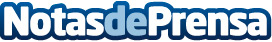 Gas Natural Fenosa: los costes reputacionales de la falta de previsiónGas Natural Fenosa se enfrenta a una situación crítica por la muerte de una anciana en situación de pobreza energética el pasado día 14 de noviembre, a causa del incendio provocado por una de las velas que utilizaba para alumbrarse tras el corte de corriente eléctrica por impagoDatos de contacto:Vicenç Urrutia Ricartwww.victoruniformsl.com630958051Nota de prensa publicada en: https://www.notasdeprensa.es/gas-natural-fenosa-los-costes-reputacionales Categorias: Derecho Comunicación Cataluña http://www.notasdeprensa.es